НАКАЗПО ГАННІВСЬКІЙ ЗАГАЛЬНООСВІТНІЙ ШКОЛІ І-ІІІ СТУПЕНІВПЕТРІВСЬКОЇ РАЙОННОЇ РАДИ КІРОВОГРАДСЬКОЇ ОБЛАСТІвід 30 вересня  2020 року                                                                                № 131с. ГаннівкаПро участь у Всеукраїнському місячнику шкільних бібліотек На виконання наказу начальника відділу освіти райдержадміністрації від 29 вересня 2020 року № 145 «Про участь у Всеукраїнському місячнику шкільних бібліотек»НАКАЗУЮ:1. Заступнику директора з навчально-виховної роботи Ганнівської загальноосвітньої школи І-ІІІ ступенів ЩУРИК О.О., заступнику завідувача з навчально-виховної роботи Володимирівської загальноосвітньої школи І-ІІ ступенів, філії Ганнівської загальноосвітньої школи І-ІІІ ступенів ПОГОРЄЛІЙ Т.М., заступнику завідувача з навчально-виховної роботи Іскрівської загальноосвітньої школи І-ІІІ ступенів, філії Ганнівської загальноосвітньої школи І-ІІІ ступенів БОНДАРЄВІЙ Н.П.: 1) забезпечити участь бібліотекарів у щорічному Всеукраїнському місячнику шкільних бібліотек, який проходитиме в рамках Міжнародного місячника шкільних бібліотек з 01 по 31 жовтня 2020 року, згідно з рекомендаціями щодо проведення Всеукраїнського місячника шкільних бібліотек; 2)	сприяти висвітленню заходів, проведених бібліотеками закладів освіти, у місцевих засобах інформації; на сайтах закладів загальної середньої освіти;3) до 20 листопада 2020 року надіслати інформацію та матеріали щодо проведення Всеукраїнського місячника шкільних бібліотек до Державної науково-педагогічної бібліотеки України імені В.О. Сухомлинського на електронну адресу metodist08@i.ua2. Контроль за виконанням даного наказу покласти на заступника директора з навчально-виховної роботи Ганнівської загальноосвітньої школи І-ІІІ ступенів ГРИШАЄВУ О.В., завідувача Володимирівської загальноосвітньої школи І-ІІ ступенів, філії Ганнівської загальноосвітньої школи І-ІІІ ступенів МІЩЕНКО М. І., на завідувача Іскрівської загальноосвітньої школи І-ІІІ ступенів, філії Ганнівської загальноосвітньої школи І-ІІІ ступенів ЯНИШИНА В.М. Директор школи                                                                                          О.КанівецьЗ наказом ознайомлені:                                                                          О.ЩурикО.ГришаєваВ.ЯнишинМ.МіщенкоТ.ПогорєлаН.Бондарєва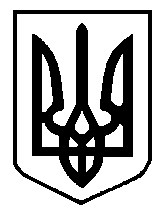 